Unit G2Area, perimeter and volumeYear 7 Road MapYear 7 Road MapYear 7 Road MapYear 7 Road MapIn this unit you will learn about measures. S: SupportC: CoreE: ExtensionDifferentiationLearning Goals/Outcomes/Content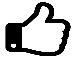 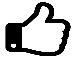 SWork out area and perimeter of 2Ds by counting squares c (G1.6, G2.1)SCalculate the area of irregular shapes by counting squares (G2.1, G3.1)S C E Identify properties of shapes of quadrilaterals and triangles (G3.4)S C Calculate area and perimeter of triangles using the base and the height (G4.2, G5.1)S C EKnow how to calculate the area of parallelogram (G4.2, G5.1)  C EUse formula to work out the area of trapezium (G4.2, S C ECalculate area of compound shapes made from rectangles, triangles, parallelograms and trapezia   C ECalculate the area of area of circles (G5.1, G6.4)   C EWork out the circumference of circles (G5.1, G6.4)       EKnow how to calculate the area and perimeter of circular objects (G5.1, G6.4).S C ESolve variety of problems involving perimeter, area and volume (G5.2, FS6.6)